Бюджетное профессиональное образовательное учреждение Омской области «Седельниковский агропромышленный техникум»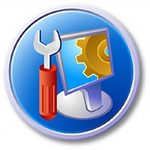 Кроссворд  на тему «Сварочный выпрямитель»Автор-составитель: Баранов Владимир Ильичмастер производственного обученияпервой квалификационной категорииСедельниково село Омская область  2021 - 2022 учебный годДля общего развития обучающихся, для проведения внеклассных мероприятий, викторин, выполнения внеаудиторной самостоятельной работы.Кроссворд  на тему «Сварочный выпрямитель»Вопросы:По горизонтали:1 –  деталь сварочного выпрямителя под цифрой – 2.2 –  деталь сварочного выпрямителя под цифрой – 11.3 –  деталь сварочного выпрямителя под цифрой – 14.4 –  деталь сварочного выпрямителя под цифрой – 19.5 –  деталь сварочного выпрямителя под цифрой – 5.6 –  деталь сварочного выпрямителя под цифрой – 8.7 –  деталь сварочного выпрямителя под цифрой – 13.8 –  деталь сварочного выпрямителя под цифрой – 3.9 –  деталь сварочного выпрямителя под цифрой – 10.10 –  деталь сварочного выпрямителя под цифрой – 16.11 –  деталь сварочного выпрямителя под цифрой – 18.12 –  деталь сварочного выпрямителя под цифрой – 17.По вертикали:13 –  одна из моделей «Ауди».14 –  деталь сварочного выпрямителя под цифрой – 7.15 –  деталь сварочного выпрямителя под цифрой – 15.16 –  деталь сварочного выпрямителя под цифрой – 4.17 –  тип кузова легкового автомобиля.18–  деталь сварочного выпрямителя под цифрой – 12.19 –  извлечение информации с носителя аудио-видео информации в файл.30 –  деталь сварочного выпрямителя под цифрой – 6.Ответы на вопросы:По горизонтали: 1 – ручки, 2 – лампа, 3 – рукоятка, 4 – разъем, 5 – вентилятор, 6 – обмотка, 7 – скобы, 8 – предохранители, 9 – амперметр, 10 – шины, 11 – болт, 12 – разъемы.По вертикали: 13 – кватро, 14 – трансформатор, 15 – переключатели, 16 – блок, 17 – комби, 18 – кнопки, 19 – риппинг, 20 – реле.Источники:Иллюстрированное пособие сварщика : издание 2 –е, исправленное – издательство «Соуэло», Москва, 2011 г.Ожегов С.И. Словарь русского языка  под ред. Чл. – корр. АН СССР  Н. Ю.  Шведовой – 18 –е изд., стереотип. – М.: Рус.  яз., 1987. – 797 с.Сварочные работы / В.А. Чебан. – Изд. 7-е. – Ростов на Дону : Феникс, 2010. –412 с.Интернет источники:Изображение – режим доступа:https://i.artfile.ru/2048x1290_1448196_[www.ArtFile.ru].jpgВикипедия - кватро - [Электронный ресурс]  режим доступа: https://ru.wikipedia.org/wiki/QuattroВикипедия - комби - [Электронный ресурс]  режим доступа: https://ru.wikipedia.org/wiki/%D0%98%D0%B6-2125Википедия - риппинг  - [Электронный ресурс]  режим доступа: http://cyclowiki.org/wiki/%D0%A0%D0%B8%D0%BF%D0%BF%D0%B8%D0%BD%D0%B3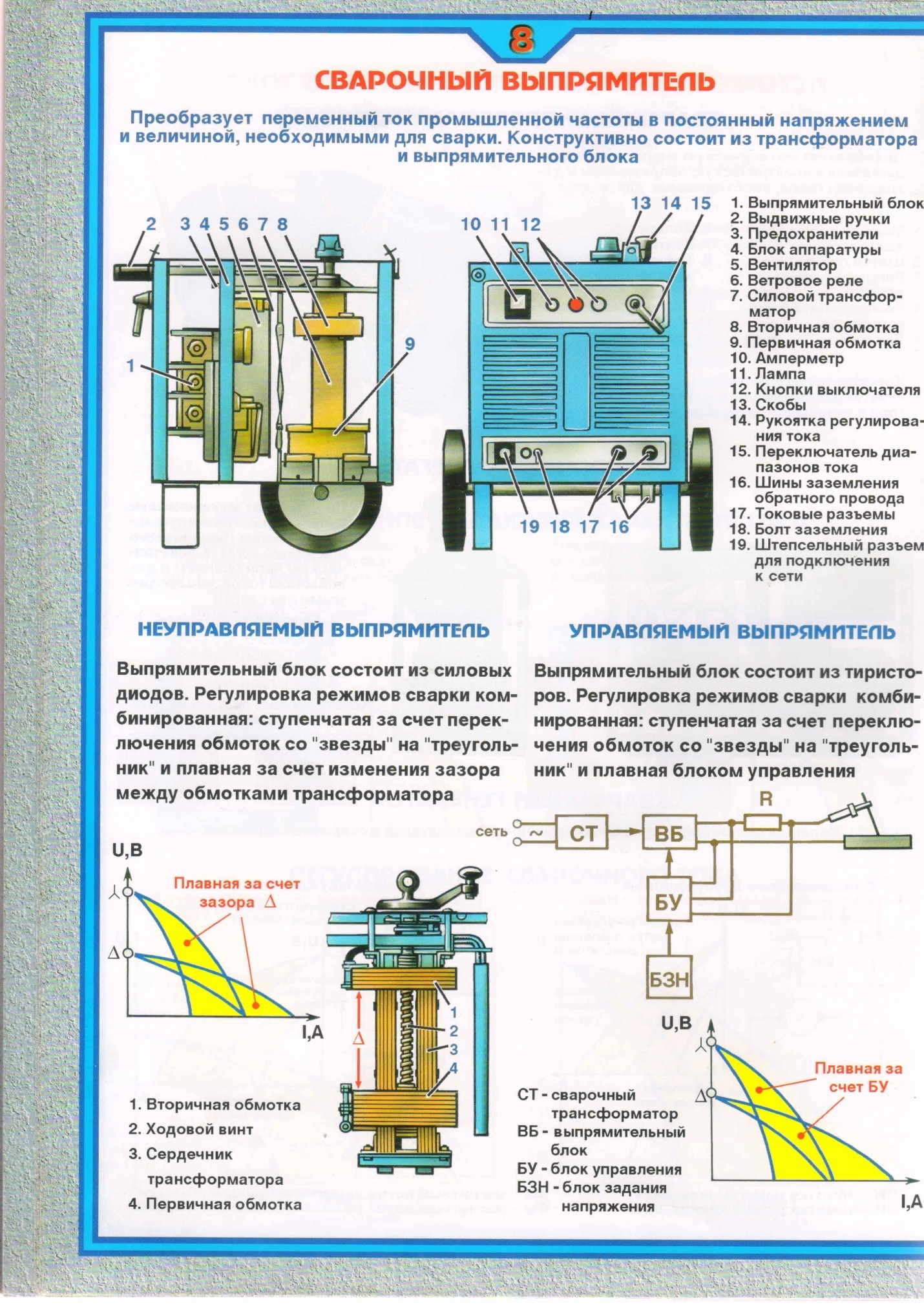 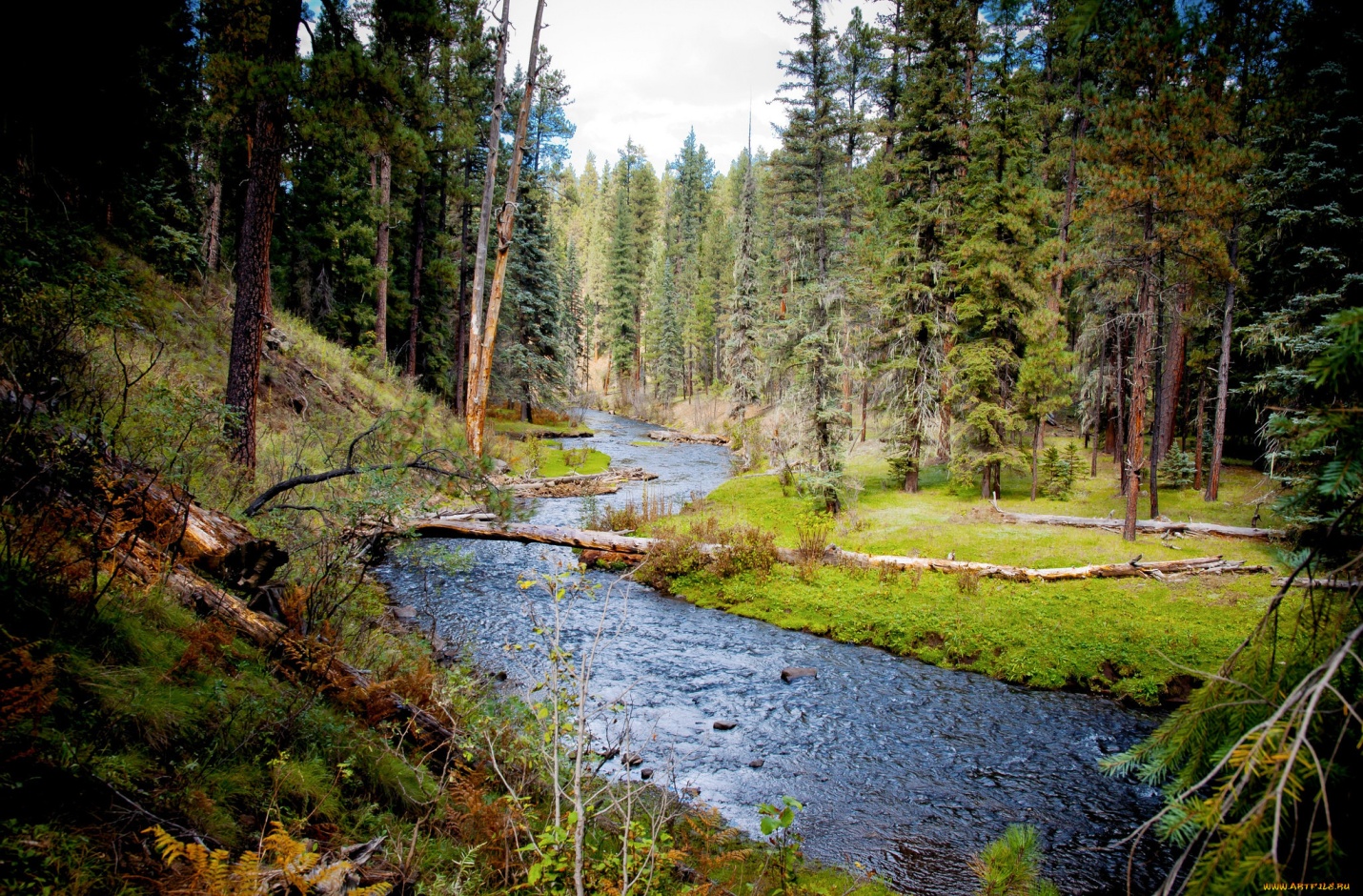 1132141534165176718198920101112